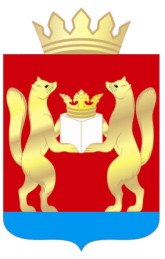 АДМИНИСТРАЦИЯ  ТАСЕЕВСКОГО  РАЙОНАП О С Т А Н О В Л Е Н И ЕО   внесении изменений  в  постановление  администрации Тасеевского района от 13.12.2016  № 695 «Об утверждении муниципальной программы «Развитие физической культуры и спорта в  Тасеевском  районе»В соответствии со статьей 179 Бюджетного кодекса Российской Федерации, постановлением администрации Тасеевского района от  09.11.2016  № 611 «Об утверждении Порядка принятия решений о разработке, формировании и реализации муниципальных программ Тасеевского района»,  руководствуясь ст.28, ст. 46, ст.48 Устава  Тасеевского района, ПОСТАНОВЛЯЮ:1.Внести в постановление администрации Тасеевского района от 13.12.2016 № 695 «Об утверждении  муниципальной программы «Развитие физической культуры и спорта  в Тасеевском  районе» следующие изменения:1.1.Муниципальную программу «Развитие физической культуры и спорта в Тасеевском районе» изложить в новой редакции согласно приложению к настоящему постановлению.2.Опубликовать настоящее постановление на официальном сайте администрации Тасеевского района в сети Интернет..3.Контроль за исполнением настоящего постановления возложить на  первого заместителя  Главы администрации Тасеевского района Северенчука И.И.4.Постановление вступает в силу со дня официального опубликования, но не ранее 01.01.2020 года.Глава Тасеевского района                                                            О. А. Никаноров                                                                                                                                                  Приложение  к постановлению                                                                                                                                                                  				     администрации  Тасеевского района                                                                                       от 04.12.2019 № 627                                                                                                                                                                                                     Приложение к постановлению                                        				     администрации Тасеевского  района                                                                                                                                                                                                                                                                                                                                                                                         от 13.12.2016  № 695МУНИЦИПАЛЬНАЯ  ПРОГРАММА"РАЗВИТИЕ ФИЗИЧЕСКОЙ КУЛЬТУРЫ И СПОРТА В  ТАСЕЕВСКОМ   РАЙОНЕ "1. ПАСПОРТмуниципальной программы2. Характеристика текущего состояния в сфере физической культуры и спортаВ настоящее время в Тасеевском районе проживает 11508 человек.Количество детей дошкольного возраста  1031  человека, школьного возраста 1428 человек; от 14 до 30 лет – 2077  человек;трудоспособное население района - 5908 человек;старше трудоспособного возраста (пенсионеры) – 3377 человек.Соотношение мужчин и женщин: мужчин – 47,5 %, женщин – 52,5 %.     Физическая культура и спорт играют важную роль в жизни каждого человека, являясь одним из главных средств охраны и укрепления здоровья, его физического совершенствования, средством общения,  повышения социальной активности людей, особенно молодёжи. Современная наука доказала,  что здоровье человека на 50-55% зависит от условий, образа жизни людей, частью которых является физическая культура и спорт.   Тасеевский район – один из районов Красноярского края со своими спортивными традициями и устоявшейся структурой физической культуры и спорта.На территории района находятся: 9 спортивных площадок, 5 футбольных полей, 10 спортивных залов,  5 лыжных баз и другие спортивные сооружения (тренажерные залы, игровые комнаты и т.д.). Работают 17  штатных работника физической культуры, в основном это учителя общеобразовательных школ –12 человек, 5 педагогов дополнительного образования детско-юношеской спортивной школы и центра внешкольной работы, в 7 детских садах работают инструкторы по физической культуре, в детских садах №6, №8, №9 полная ставка инструктора, в остальных 0,5 ставки.  В 2006 году был открыт первый физкультурно-оздоровительный клуб при МБОУ «Тасеевская средняя общеобразовательная школа № 2». В настоящее время при общеобразовательных школах открыто 4 физкультурно-оздоровительных клуба. Кроме этого осуществляют работу 4 спортивных клуба по месту жительства граждан в поселениях с.Тасеево,  с. Сивохино, с.Унжа, с.Троицкое. Численность занимающихся физической культурой и спортом в районе выросла  до 3132  человек, что составляет  24,2% от общего количества населения  района, учащихся ДЮСШ – 276 человек.В 2018 году бюджет  отдела по вопросам культуры, физической культуры и спорта администрации Тасеевского района на спортивные мероприятия составил 500,0 тысяч рублей. Исполнение бюджета по итогам   текущего года составило 400,0 тысяч рублей. В районе проводятся спартакиада среди сел, спартакиада по адаптивному спорту, спартакиада среди учреждений и предприятий, спартакиада среди ветеранов. Организовано более  22 крупных соревнований  по зимним и летним видам спорта для всех категорий граждан. Ежегодно сборные команды района, за исключением 2018 года, участвовали в краевых спартакиадах среди ветеранов, летних играх «Сельская нива Красноярья» «Зима Красноярья»,  где не раз становились призерами и победителями в различных видах спорта. Участие спортсменов района в зональных, межрайонных и краевых соревнованиях показывает подготовленность спортсменов, продвижение на более высокий уровень, развитие спорта в районе  Более 40 лет проводится районная спартакиада по легкой атлетике среди учащихся общеобразовательных учреждений. Общеобразовательные учреждения района приобретают  необходимый спортивный инвентарь, спортивную форму. В 2013 году  проведен капитальный ремонт действующего стадиона, а именно трибун и хоккейной коробки.  В настоящее время необходима реконструкция волейбольной   площадки, и беговой  дорожки.Главной проблемой, сдерживающей развитие отрасли в настоящий период, является несоответствие ресурсного обеспечения (методического, малое количество спортсооружений, недостаточная материально-техническая база) целям и задачам государственной политики по спорту, что характеризуется невысоким качеством достижений в спорте, снижает возможность доступа населения к занятиям физической культурой, в результате – понижение  общего состояния здоровья населения. Средний возраст работников отрасли в районе (учителя физкультуры школ, тренеры, инструкторы – всего 24 человека, 5  из них осуществляют работу в дошкольных образовательных учреждениях) составляет 48-50 лет.  На основе анализа вышеизложенных характеристик спорта в районе можно прийти к выводу о том, что необходимо решить следующие ключевые проблемы:         Строительство малых спортивных объектов, капитальный ремонт  простейших плоскостных сооружений.Открытие дополнительных отделений по видам спорта в МБОУ ДОД «ДЮСШ» позволит привлечь большее количество детей и подростков и  увеличить численность занимающихся.                                                                        Решение ключевых проблем создаст условия для успешной работы учителям физической культуры, педагогам дополнительного образования детско-юношеской спортивной школы, инструкторам-методистам в селах (предоставление жилья, повышение уровня заработной платы), приведет к повышению уровня  занимающихся спортом, увеличению количества спортивных достижений.3. Приоритеты и цели в сфере физической культуры и спорта, описание основных целей и задач программы, прогноз развития отраслиУправление отраслью «физическая культура и спорт» в Тасеевском районе осуществляется отделом  культуры, спорта, туризма, молодежной политики, взаимодействию со СМИ и общественными организациями  администрации Тасеевского района.Целью программы является  создание  доступных условий для занятий населения  Тасеевского района  различных возрастных, профессиональных  и социальных групп физической культурой и спортом.    Основные задачи в области массовой физической культуры:Задача 1. Развитие и совершенствование инфраструктуры физической культуры и спорта в «шаговой» доступности;Мероприятия: Поддержка деятельности спортивных клубов по месту жительства граждан в районе;Задача 2.  Развитие устойчивой потребности всех категорий  населения района к здоровому образу жизни, формирование мотивации к регулярным занятиям физической культурой и спортом посредством проведения, участия в организации  физкультурных, спортивных мероприятий на территории района, края;               Мероприятия: Проведение  массовых  физкультурных  и спортивных  мероприятий на территории района и участие в краевых соревнованиях.Мероприятия: Тестирование жителей района  по нормативам Всероссийского физкультурно-спортивного комплекса «Готов к труду и обороне» (ГТО).При реализации Программы в полном объеме предполагается увеличить показатель систематически занимающегося населения с 24,20 %  до 31,2 %. Создание физкультурно-спортивных клубов в  учреждениях  полного среднего общего образования и спортивных клубов по месту жительства граждан позволило увеличить численность занимающихся. В настоящее время организовано 5 спортивных клубов по месту жительства граждан в с.Тасеево, с.Сивохино, с.Троицк, с.Унжа  и  4 физкультурно-спортивных клуба при  общеобразовательных школах.  В 2016 году  организована работа центра тестирования нормативов  Всероссийского физкультурно-спортивного комплекса «Готов к труду и обороне» (ГТО). Для полноценной и развернутой  работы между министерством спорта и администрацией района подписано соглашение, согласно которому, по краевой целевой программе  бюджету района  выделена субсидия на приобретение спортивного инвентаря в размере 375,0 тыс. рублей с финансированием   из местного бюджета 3,750 рублей с перечнем приобретаемого инвентаря. В 2018 году по государственной программе Красноярского края «Развитие   физической культуры и спорта» получена  субсидия в размере 500,0 тысяч рублей на  поддержку и приобретение спортивного инвентаря для спортивного клуба по месту жительства граждан. В 2019 году получены субсидии  из краевого бюджета в размере 6 325, 209 тысяч рублей.На территории района для массовой физической культуры и спорта работают  4 спортивных  клуба по месту жительства с привлечением  инструкторов спорта,  что позволяет увеличить охват жителей, занимающихся физической культурой и спортом.   Дополнительно планируется проведение районных спортивно-массовых мероприятий по основным, наиболее распространенным  в крае  и районе видам спорта (волейбол, футбол, хоккей, лыжные гонки, дзюдо, легкая атлетика),  мультиспорту  и участие в соревнованиях краевого уровня.  В последние годы за счет проведения внутренних спартакиад  значительно возросла активность различных слоев населения, участвующих в спортивно-массовых мероприятиях. Задача состоит в том, чтобы к 2022 году население каждой малой деревни принимало участие  в спортивно-массовых мероприятиях.На протяжении многих лет население района активно принимает участие во Всероссийских массовых акциях «Лыжня России», «Оранжевый мяч», «Российский Азимут», «Кросс наций», что позволило привлечь большее количество жителей в спортивные мероприятия.Информационное сопровождение происходит путем размещения полиграфической продукции, популяризирующей здорового образа жизни, размещение баннерной рекламы,   информационное сопровождение спортивно-массовых мероприятий,  и публикации в местных СМИ.4.  Прогноз конечных результатов программы, характеризующихцелевое состояние (изменения состояния) уровня и качества жизни  населения, социальной  сферы  экономики, степени реализации  других общественно значимых интересов  и потребностей в сфере физической культуры и спорта.Реализацию  Программы осуществляет отдел  культуры, спорта молодежной политики, туризма, связей со СМИ и общественными организациями администрации Тасеевского района и учреждения физкультурно-спортивной направленности. Решение задач Программы достигается реализацией отдельных мероприятий.Организационные, экономические и правовые механизмы, необходимые для эффективной реализации мероприятий; последовательность выполнения мероприятий; критерии выбора получателей муниципальных услуг представлены в мероприятиях  Программы.Реализация каждого отдельного мероприятия  позволит  достичь поставленную цель и обеспечить выполнение полномочий органов местного самоуправления.  В результате своевременной и в полном объеме реализации  программы: Доля граждан района, систематически занимающихся физической культурой и спортом возрастет с 24,2% до 31,2 %. Увеличится количество занимающихся в  спортивных клубах  по месту жительства  граждан   к 2022 году на 10%.  Доля лиц с ограниченными возможностями здоровья и инвалидов, систематически  занимающихся  физической культурой и спортом, в общей численности от данной категории населения  составит к  2022 году-5,2  % .5. Информация по подпрограммам, отдельным мероприятиям муниципальной программы.Концепцией долгосрочного социально-экономического развития Российской Федерации на период до 2020 года, утвержденной распоряжением Правительства Российской Федерации от 17.11.2008 № 1662-р, определена стратегическая цель государственной политики в сфере физической культуры и спорта - создание условий, ориентирующих граждан на здоровый образ жизни, в том числе на занятия физической культурой и спортом, развитие спортивной инфраструктуры. В качестве основного ожидаемого конечного результата их реализации предусмотрено устойчивое развитие физической культуры и спорта, характеризующееся ростом количественных показателей и качественной оценкой изменений, происходящих в сфере физической культуры и спорта. Для достижения цели государственной политики в сфере физической культуры и спорта к 2022 году необходимо увеличить численность граждан, систематически занимающихся физической культурой и спортом. Одновременно необходимо решать задачи по подготовке спортивного резерва, развитию спорта высших достижений.Отдельное  мероприятие 1. Поддержка деятельности спортивных клубов по месту жительства граждан в районе.Цель мероприятия: развитие и совершенствование инфраструктуры физической культуры и спорта в «шаговой» доступности. По состоянию на 01 января 2019 года в районе действовало 4 спортивных клуба по месту жительства граждан. Ежегодно проводится спартакиада "Мой спортивный двор", участвуем в  краевых смотрах-конкурсах среди спортивных клубов по месту жительства граждан.  В спортивных клубах по месту жительства в районе по состоянию на 01 января 2019 года занималось свыше 320 человек.  Для поддержки деятельности спортивных клубов по месту ежегодно принимаем участие  в отборе  заявок муниципальных районов на предоставление  субсидии из краевого  бюджета по государственной программе Красноярского края «Развитие физической культуры и спорта». Таким образом, в 2017  получена субсидия в размере  500,0 тысяч рублей, в 2018 году 500,0 тысяч рублей   на приобретение  инвентаря и оборудования.В 2019 году получена краевая субсидия на устройство плоскостных спортивных сооружений в сельской местности  в размере 2 525, 209 тысяч рублей, субсидия на поддержку спортивных клубов по месту жительства 500,0 тысяч рублей, на оснащение объектов спортивной инфраструктуры спортивно-технологическим оборудованием  3 300,0 тысяч рублей.  Отдельное мероприятие 2. Проведение  массовых  физкультурных  и спортивных  мероприятий на территории района и участие в краевых соревнованиях (приложение № 1 к муниципальной программе).Цель мероприятия: развитие устойчивой потребности всех категорий  населения района к здоровому образу жизни, формирование мотивации к регулярным занятиям физической культурой и спортом посредством проведения, участия в организации  физкультурных, спортивных мероприятий на территории района, края.Ежегодное  проведение районных спортивно-массовых мероприятий по основным, наиболее распространенным  в крае  и районе видам спорта (волейбол, футбол, хоккей, лыжные гонки, дзюдо, легкая атлетика),  мультиспорту  позволяет привлечь  как  можно большее количество участников.  В последние годы за счет проведения внутренних спартакиад  значительно возросла активность различных слоев населения, участвующих в спортивно-массовых мероприятиях. Задача состоит в том, чтобы к 2022 году население каждой малой деревни принимало участие  в спортивно-массовых мероприятиях.  Каждый год проводится более 30 физкультурных, спортивных мероприятий с общим количеством участников, превышающим 1500 человек.  Участие района в зональных, межрайонных и краевых соревнованиях позволяет увидеть уровень подготовленности спортсменов, конкурентноспособность  муниципального  района. Кроме этого участие в определенных краевых  соревнованиях влияет на рейтинг района, который учитывается при распределении субсидий.Отдельное мероприятие 3. Тестирование жителей района  по нормативам Всероссийского физкультурно-спортивного комплекса «Готов к труду и обороне» (ГТО).Цель мероприятия: привлечение население района к выполнению нормативов ВФСК ГТО и увеличение количества жителей района, получивших знаки отличия. С 2014 года Красноярский край входит в число субъектов осуществляющих внедрение Всероссийского физкультурно-спортивного комплекса "Готов к труду и обороне" (ГТО) (далее - комплекс ГТО). Для выполнения нормативов комплекса ГТО в городах и районах края создано  центр тестирования, проводятся муниципальные и региональный этапы зимних и летних фестивалей ГТО среди обучающихся. I этап внедрения комплекса ГТО (2014-2015 гг.) был направлен на обучающихся образовательных организаций. По итогам I этапа в районе официально выполнили нормативы на знаки отличия ВФСК - 64 человека. С 2016 года к апробации испытаний ВФСК ГТО приступили все категории населения. Срок реализации отдельного мероприятия 2020-2022 годы.6. Информация о ресурсном обеспечении муниципальной программы.Информация о ресурсном обеспечении муниципальной программы за счет средств районного бюджета, в том числе средств, поступивших из бюджетов других уровней бюджетной системы и внебюджетных фондов представлена в приложении № 4 к муниципальной программе. Информация об источниках финансирования подпрограмм и отдельных мероприятий за счет средств районного бюджета, в том числе средств, поступивших из бюджетов других уровней бюджетной системы, внебюджетных фондов представлена в приложении № 5 к муниципальной программе». Приложение № 1 к паспорту муниципальной программы «Развитие физической культуры и спорта в  Тасеевском районе» Перечень целевых показателей муниципальной программы с указанием планируемых значений в результате реализацииПриложение № 1к муниципальной программе Тасеевского района «Развитие физической культуры и спорта в  Тасеевском районе»Информация об отдельном мероприятии«Проведение  массовых  физкультурных  и спортивных  мероприятий на территории района и участие в краевых соревнованиях»Отдельное мероприятие направлено на проведение  массовых  физкультурных  и спортивных  мероприятий на территории района и участие района в зональных, межрайонных и краевых соревнованиях и реализуется в рамках реализации муниципальной программы Тасеевского района «Развитие физической культуры и спорта в  Тасеевском районе».Сроки реализации отдельного мероприятия – 2020-2022 годы.Цель реализации отдельного мероприятия – развитие устойчивой потребности всех категорий  населения района к здоровому образу жизни, формирование мотивации к регулярным занятиям физической культурой и спортом посредством проведения, участия в организации  физкультурных, спортивных мероприятий на территории района, края. Главный распорядитель бюджетных средств, ответственный за реализацию отдельного мероприятия – администрации Тасеевского района (далее – администрация).Общий объем финансирования отдельного мероприятия  за счет средств районного бюджета - 1500,0 тыс. рублей, в том числе:2020 год – 500,0 тыс. рублей;2021 год – 500,0 тыс. рублей;2022 год – 500,0 тыс. рублей;Ожидаемый результат от реализации отдельного мероприятия – увеличить численность граждан, систематически занимающихся физической культурой и спортом. Перечень значений показателей результативности представлен в приложении к отдельному мероприятию.Координацию исполнения отдельного мероприятия осуществляет отдел  культуры, спорта, молодежной политики, туризма, связей со СМИ и общественными организациями Тасеевского района.Выбор исполнителей по отдельному мероприятию осуществляется в соответствии с Федеральным законом от 05.04.2013 №44-ФЗ "О контрактной системе в сфере закупок товаров, работ, услуг для обеспечения государственных и муниципальных нужд".Приложение к отдельному мероприятию«Проведение  массовых  физкультурных  и спортивных  мероприятий на территории района и участие в краевых соревнованиях»Переченьпоказателей результативности Приложение № 2к муниципальной программе «Развитие физической культуры и спорта в Тасеевском районе» Информация о ресурсном обеспечении муниципальной программы за счет средств местного бюджета, в том числе средств, поступивших из бюджетов других уровней бюджетной системы и внебюджетных фондов                                                                                                                                                                                  тыс.руб.Приложение № 3к муниципальной программе «Развитие физической культуры и спорта в Тасеевском районе» Информация об источниках  финансирования  подпрограмм,  отдельных мероприятий  муниципальной программы  (средства местного  бюджета, в том числе средства, поступившие  из бюджетов  других уровней бюджетной системы, внебюджетных фондов * Учитываются средства краевого и федерального бюджетов, поступившие в виде межбюджетных трансфертов в районный бюджет.04.12.2019          с. Тасеево                     № 627Наименование муниципальной 
 программы           Развитие физической культуры и спорта в   Тасеевском  районе     
(далее - программа)  Основание для разработки  Программы (наименование и реквизиты нормативного правового  акта)  Статья 179 Бюджетного  кодекса Российской  Федерации;                             Постановление  администрации  Тасеевского района Красноярского края от 09.11.2016 г.            №611 «Об утверждении Порядка  принятия решений  о разработке, формировании и реализации  муниципальных  программ  Тасеевского района», Постановлением администрации Тасеевского района от 11.11.2016 № 619 «Об утверждении Перечня муниципальных программ Тасеевского района», руководствуясь ст.28,46,48 Устава Тасеевского района.Ответственный  исполнительОтдел  культуры,  спорта, молодежной политики,  туризма, связей со  СМИ и общественными организациями Тасеевского района.СоисполнителиОтдел образования администрации Тасеевского района, муниципальные учреждения районаПеречень подпрограмм  и отдельных  мероприятийМероприятия: 1 Поддержка деятельности  спортивных клубов по месту жительства в районе. 2. Проведение  массовых  физкультурных  и спортивных  мероприятий  на территории  района, участие в краевых соревнованиях.3. Тестирование жителей района  по видам тестов Всероссийского физкультурно-спортивного комплекса «Готов к труду и обороне» (ГТО)Цель  программыСоздание  доступных  условий, для занятий населения Тасеевского района различных возрастных, профессиональных  и социальных групп физической культурой и спортом.Задачи  программыРазвитие и совершенствование  инфраструктуры физической культуры и спорта в «шаговой» доступности;развитие устойчивой потребности всех категорий  населения района к здоровому образу жизни, формирование мотивации к регулярным занятиям физической культурой и спортом посредством проведения, участия в организации  физкультурных, спортивных мероприятий на территории района, края;привлечение население района к выполнению нормативов ВФСК ГТО и увеличение количества жителей района, получивших знаки отличия.Этапы и сроки  реализации программы2017-2022 годыПеречень целевых показателей муниципальной программы с указанием планируемых к достижению значений в результате реализации муниципальной программы Целевые показатели  указаны в приложении №1  к паспорту муниципальной программы.Ресурсное обеспечение  программыОбщий объем  финансирования  составляет       9 381, 0 тыс. рублей, в том числе по годам:                                      2017 год  -  400,0  тыс. руб.;2018 год  -  395,0  тыс. руб.;2019 год  -  7086,0  тыс. руб.;2020 год  -  500,0  тыс. руб.;2021  год -  500,0  тыс. руб;2022 год –  500,0   тыс. руб;в том числе:средства федерального бюджета – 3 135,0 тыс. руб.:2017 год – 0,0 тыс. рублей;2018 год – 0,0 тыс. рублей;2019 год – 3135,0 тыс. рублей;2020 год – 0,0 тыс. рублей;2021 год – 0,0 тыс. рублей;2021 год – 0,0 тыс. рублей;средства краевого бюджета – 3 194,0 тыс. руб.:2017 год – 0 тыс. рублей;2018 год – 0,0 тыс. рублей;2019 год – 3194,0 тыс. рублей;2019 год – 0,0 тыс. рублей;2021 год – 0,0 тыс. рублей;2021 год – 0,0 тыс. рублей;средства местного бюджета –  3 052,0тыс. руб.:2017 год – 400,0 тыс. рублей;  2018 год – 395,0 тыс. рублей;2019 год – 757,0 тыс. рублей;2020 год – 500,0 тыс. рублей;2021 год – 500,0 тыс. рублей;2022 год – 500,0 тыс. рублей.№  
п/пЦели, целевые показатели муниципальной программы Единица
измеренияГод, предшествующий реализации муниципальной программы  
2016Годы реализации муниципальной программыГоды реализации муниципальной программыГоды реализации муниципальной программыГоды реализации муниципальной программыГоды реализации муниципальной программыГоды реализации муниципальной программыГоды реализации муниципальной программыГоды реализации муниципальной программыГоды реализации муниципальной программы№  
п/пЦели, целевые показатели муниципальной программы Единица
измеренияГод, предшествующий реализации муниципальной программы  
201620172018 год2019 год2020 год2021 год2022 год2022 годПлановый периодПлановый период№  
п/пЦели, целевые показатели муниципальной программы Единица
измеренияГод, предшествующий реализации муниципальной программы  
201620172018 год2019 год2020 год2021 год2025 год2025 год2030 год1234567891.Цель: Создание  доступных  условий  для занятий населения  различных возрастных, профессиональных и социальных  групп  физической культурой и спортомЦель: Создание  доступных  условий  для занятий населения  различных возрастных, профессиональных и социальных  групп  физической культурой и спортомЦель: Создание  доступных  условий  для занятий населения  различных возрастных, профессиональных и социальных  групп  физической культурой и спортомЦель: Создание  доступных  условий  для занятий населения  различных возрастных, профессиональных и социальных  групп  физической культурой и спортомЦель: Создание  доступных  условий  для занятий населения  различных возрастных, профессиональных и социальных  групп  физической культурой и спортомЦель: Создание  доступных  условий  для занятий населения  различных возрастных, профессиональных и социальных  групп  физической культурой и спортомЦель: Создание  доступных  условий  для занятий населения  различных возрастных, профессиональных и социальных  групп  физической культурой и спортомЦель: Создание  доступных  условий  для занятий населения  различных возрастных, профессиональных и социальных  групп  физической культурой и спортомЦель: Создание  доступных  условий  для занятий населения  различных возрастных, профессиональных и социальных  групп  физической культурой и спортомЦель: Создание  доступных  условий  для занятий населения  различных возрастных, профессиональных и социальных  групп  физической культурой и спортомЦель: Создание  доступных  условий  для занятий населения  различных возрастных, профессиональных и социальных  групп  физической культурой и спортом1.1Количество спортивных сооружений в Тасеевском районеединицX46434040404040401.2Доля граждан района, систематически занимающихся физической культурой и спортом к общей численности населения районапроцентыX23,824,225,727,729,737,042,242,21.3Развитие устойчивой потребности   всех категорий населения района к здоровому образу жизни, формирование   мотивации  к регулярным занятиям ФК и С  посредством проведения, участия в организации спортивных мероприятийКол-во мероприятий23252830343436361.4Проведение массовых физкультурных и спортивных мероприятий на территории района, участие в краевых соревнованиях.человек25002750290031003300350035001.5Доля лиц с ограниченными возможностями здоровья и инвалидов, систематически занимающихся физической культурой и спортом, в общей численности данной категории населения           %0,41,22,83,13,54,04,54,51.6Тестирование жителей района по видам тестов Всероссийского физкультурно-спортивного комплекса «Готов к труду и обороне» (ГТО)человек10507095130170170N п/пЦель, показатели результативностиЕдиница измеренияИсточник информацииГоды реализации программыГоды реализации программыГоды реализации программыГоды реализации программыN п/пЦель, показатели результативностиЕдиница измеренияИсточник информации201920202021202212345678Отдельное мероприятие: проведение  массовых  физкультурных  и спортивных  мероприятий на территории района и участие в краевых соревнованияхОтдельное мероприятие: проведение  массовых  физкультурных  и спортивных  мероприятий на территории района и участие в краевых соревнованияхОтдельное мероприятие: проведение  массовых  физкультурных  и спортивных  мероприятий на территории района и участие в краевых соревнованияхОтдельное мероприятие: проведение  массовых  физкультурных  и спортивных  мероприятий на территории района и участие в краевых соревнованияхОтдельное мероприятие: проведение  массовых  физкультурных  и спортивных  мероприятий на территории района и участие в краевых соревнованияхОтдельное мероприятие: проведение  массовых  физкультурных  и спортивных  мероприятий на территории района и участие в краевых соревнованияхОтдельное мероприятие: проведение  массовых  физкультурных  и спортивных  мероприятий на территории района и участие в краевых соревнованияхЦель реализации отдельного мероприятия: развитие устойчивой потребности всех категорий  населения района к здоровому образу жизни, формирование мотивации к регулярным занятиям физической культурой и спортом посредством проведения, участия в организации  физкультурных, спортивных мероприятий на территории района, края. Цель реализации отдельного мероприятия: развитие устойчивой потребности всех категорий  населения района к здоровому образу жизни, формирование мотивации к регулярным занятиям физической культурой и спортом посредством проведения, участия в организации  физкультурных, спортивных мероприятий на территории района, края. Цель реализации отдельного мероприятия: развитие устойчивой потребности всех категорий  населения района к здоровому образу жизни, формирование мотивации к регулярным занятиям физической культурой и спортом посредством проведения, участия в организации  физкультурных, спортивных мероприятий на территории района, края. Цель реализации отдельного мероприятия: развитие устойчивой потребности всех категорий  населения района к здоровому образу жизни, формирование мотивации к регулярным занятиям физической культурой и спортом посредством проведения, участия в организации  физкультурных, спортивных мероприятий на территории района, края. Цель реализации отдельного мероприятия: развитие устойчивой потребности всех категорий  населения района к здоровому образу жизни, формирование мотивации к регулярным занятиям физической культурой и спортом посредством проведения, участия в организации  физкультурных, спортивных мероприятий на территории района, края. Цель реализации отдельного мероприятия: развитие устойчивой потребности всех категорий  населения района к здоровому образу жизни, формирование мотивации к регулярным занятиям физической культурой и спортом посредством проведения, участия в организации  физкультурных, спортивных мероприятий на территории района, края. Цель реализации отдельного мероприятия: развитие устойчивой потребности всех категорий  населения района к здоровому образу жизни, формирование мотивации к регулярным занятиям физической культурой и спортом посредством проведения, участия в организации  физкультурных, спортивных мероприятий на территории района, края. Развитие устойчивой потребности   всех категорий населения района к здоровому образу жизни, формирование   мотивации  к регулярным занятиям ФК и С  посредством проведения, участия в организации спортивных мероприятийКол-во мероприятийОтраслевой мониторинг25283034Проведение массовых физкультурных и спортивных мероприятий на территории района, участие в краевых соревнованиях.человекОтраслевой мониторинг2500275029003100Статус (муниципальная программа, подпрограмма)Наименование  программы, подпрограммыНаименование главного распорядителя бюджетных средств (далее ГРБС)Код бюджетной классификации Код бюджетной классификации Код бюджетной классификации Код бюджетной классификации очередной финансовый год2020первый год плано-вого периода2021второйгод плано-вого периода2022Итого на периодСтатус (муниципальная программа, подпрограмма)Наименование  программы, подпрограммыНаименование главного распорядителя бюджетных средств (далее ГРБС)ГРБСраздел, подраздел (далее РзПр)целевая статья, программа, подпрограмма (далее ЦСР) вид расходов (ВР) планпланпланИтого на периодМуниципальная программа Развитие физической культуры  и спорта  в Тасеевском  районевсего расходные обязательства по программеХХХХ500,0 500,0 500,0 1500,0Муниципальная программа Развитие физической культуры  и спорта  в Тасеевском  районев том числе по ГРБС:Муниципальная программа Развитие физической культуры  и спорта  в Тасеевском  районеАдминистрация Тасеевского районаХХХХ500,0 500,0 500,0 1500,0Мероприятие 1Поддержка деятельности спортивных клубов по месту жительства граждан в районевсего расходные обязательства ХХХХхх.ххМероприятие 1Поддержка деятельности спортивных клубов по месту жительства граждан в районев том числе по ГРБС:..Мероприятие 1Поддержка деятельности спортивных клубов по месту жительства граждан в районеАдминистрация Тасеевского района Мероприятие 2Проведение физкультурных и спортивных мероприятий на территории района и участие в краевых соревнованияхвсего расходные обязательства ХХХХ500,0 500,0 500,0 1500,0 Мероприятие 2Проведение физкультурных и спортивных мероприятий на территории района и участие в краевых соревнованияхв том числе по ГРБС:. Мероприятие 2Проведение физкультурных и спортивных мероприятий на территории района и участие в краевых соревнованияхАдминистрация Тасеевского района00511020590000670123240500,0500,0500,01500,0Мероприятие 3Тестирование жителей района по видам тестов Всероссийского физкультурно-спортивного комплекса «Готов к труду и обороне»(ГТО)всего расходные обязательства хх.ххМероприятие 3Тестирование жителей района по видам тестов Всероссийского физкультурно-спортивного комплекса «Готов к труду и обороне»(ГТО)в том числе по ГРБС:Мероприятие 3Тестирование жителей района по видам тестов Всероссийского физкультурно-спортивного комплекса «Готов к труду и обороне»(ГТО)Администрация Тасеевского районаСтатусНаименование муниципальной программы, подпрограммы муниципальной программыОтветственный исполнитель, соисполнителиОценка расходов
(тыс. руб.), годыОценка расходов
(тыс. руб.), годыОценка расходов
(тыс. руб.), годыОценка расходов
(тыс. руб.), годыСтатусНаименование муниципальной программы, подпрограммы муниципальной программыОтветственный исполнитель, соисполнителиочередной финансовый год2020первый год планового периода2021второй год планового периода2022итого на периодМуниципальная программа Развитие физической культуры  и спорта  в Тасеевском  районе на 2017-2019 годыВсего500,0500,0500,01500,0Муниципальная программа Развитие физической культуры  и спорта  в Тасеевском  районе на 2017-2019 годыв том числе:Муниципальная программа Развитие физической культуры  и спорта  в Тасеевском  районе на 2017-2019 годырайонный бюджет500,0500,0500,01500,0Муниципальная программа Развитие физической культуры  и спорта  в Тасеевском  районе на 2017-2019 годыкраевой бюджет*Муниципальная программа Развитие физической культуры  и спорта  в Тасеевском  районе на 2017-2019 годыфедеральный бюджет*Муниципальная программа Развитие физической культуры  и спорта  в Тасеевском  районе на 2017-2019 годывнебюджетные  источникиМуниципальная программа Развитие физической культуры  и спорта  в Тасеевском  районе на 2017-2019 годыюридические лицаМероприятие 1 программыПоддержка деятельности спортивных клубов по месту жительства граждан в  районеВсегоххххМероприятие 1 программыПоддержка деятельности спортивных клубов по месту жительства граждан в  районев том числе:Мероприятие 1 программыПоддержка деятельности спортивных клубов по месту жительства граждан в  районерайонный бюджетМероприятие 1 программыПоддержка деятельности спортивных клубов по месту жительства граждан в  районекраевой бюджет*Мероприятие 1 программыПоддержка деятельности спортивных клубов по месту жительства граждан в  районефедеральный бюджет*Мероприятие 1 программыПоддержка деятельности спортивных клубов по месту жительства граждан в  районевнебюджетные  источникиМероприятие 1 программыПоддержка деятельности спортивных клубов по месту жительства граждан в  районеюридические лицаМероприятие  2 программыПроведение физкультурных и спортивных мероприятий на территории района и участие в краевых соревнованияхВсего500,0500,0500,01500,0Мероприятие  2 программыПроведение физкультурных и спортивных мероприятий на территории района и участие в краевых соревнованияхв том числе:Мероприятие  2 программыПроведение физкультурных и спортивных мероприятий на территории района и участие в краевых соревнованияхрайонный бюджет500,0500,0500,01500,0Мероприятие  2 программыПроведение физкультурных и спортивных мероприятий на территории района и участие в краевых соревнованияхкраевой бюджет*Мероприятие  2 программыПроведение физкультурных и спортивных мероприятий на территории района и участие в краевых соревнованияхфедеральный бюджет*Мероприятие  2 программыПроведение физкультурных и спортивных мероприятий на территории района и участие в краевых соревнованияхвнебюджетные  источникиМероприятие  2 программыПроведение физкультурных и спортивных мероприятий на территории района и участие в краевых соревнованияхюридические лицаМероприятие  3 программыВсегоххххМероприятие  3 программыв том числе:Мероприятие  3 программырайонный бюджетМероприятие  3 программыкраевой бюджет*Мероприятие  3 программыфедеральный бюджет*Мероприятие  3 программывнебюджетные  источникиМероприятие  3 программыюридические лица